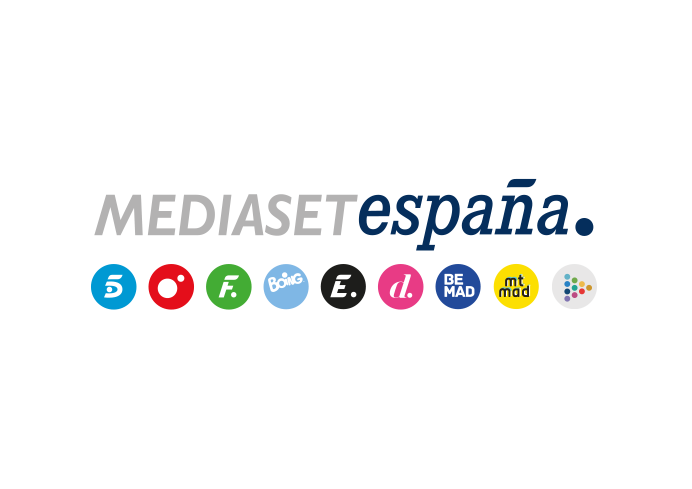 Madrid, 11 de enero de 2022‘Secret Story. La casa de los secretos 2’ llega a Telecinco con novedades en el juego de las esferas y un premio que se duplica hasta los 200.000€Este jueves en el estreno del concurso se revelarán el número y las identidades de los nuevos concursantes, todos ellos caras nuevas en televisión que hasta el momento desempeñaban en su vida diaria actividades como profesor de educación primaria, técnico en emergencias sanitarias, personal de desguace, teniente de alcaldesa, fontanero, modelo y estudiante de Matemáticas, entre otras. Con edades entre los 24 y los 44 años, los participantes lucharán por hacerse con los 50.000€ reservados para el ganador del juego de las esferas y los 150.000€ para el más votado por el público en la gran final del reality.La dinámica de los secretos y las decisiones de la audiencia serán claves en la suerte de los concursantes, cuyo día a día será narrado por Carlos Sobera, Sandra Barneda y Toñi Moreno, al frente de los espacios que Telecinco emitirá semanalmente, y a través de una cobertura digital que incluirá una doble señal 24 horas, una de ellas exclusiva para Mitele PLUS, e incorporará ‘Secret Podcast’, nueva vía de comunicación de los participantes con sus seguidores.Tras la primera versión celebrity de la historia de ‘Secret Story’, que ha sido la opción preferida de la audiencia de la televisión en abierto las noches de los martes y los jueves en el último trimestre de 2021, llega a Mediaset España la segunda edición del formato de éxito internacional producido en colaboración con Zeppelin (Banijay Iberia), que protagonizarán a partir de este jueves 13 de enero en Telecinco (22:00 horas) un grupo de concursantes dispuestos a afrontar una convivencia aislada del exterior y marcada por las informaciones ocultas con las que cada uno de ellos accederá a la casa de los secretos.El equipo del reality ha llevado a cabo un proceso de selección de caras nuevas con un perfil diverso y genuino, que culminará con la entrada a la casa de estos nuevos concursantes, cuyo número e identidades serán revelados en la gala de estreno que conducirá Carlos Sobera. Sandra Barneda y Toñi Moreno completan el trío de presentadores que se encargarán de narrar, en los diferentes espacios semanales que emitirá Telecinco, el día a día de los protagonistas en su doble objetivo de triunfar en el juego de los secretos y las esferas y de hacerse con el apoyo mayoritario de la audiencia para alzarse con el premio de 200.000 euros, el doble respecto al de la primera edición de concursantes famosos emitida en Telecinco.Un casting diverso e inclusivoLos próximos protagonistas de ‘Secret Story. La casa de los secretos’ han sido seleccionados a través de un casting en el que han primado la diversidad de perfiles y la inclusión, premisa que históricamente ha caracterizado a los grandes formatos de entretenimiento de Mediaset España y que abarca todos los ámbitos, desde la procedencia geográfica, la identidad de género, los rasgos de personalidad, etc.Con edades comprendidas entre los 24 y los 44 años, proceden o residen en provincias como Zaragoza, Barcelona, Teruel, Guipúzcoa, Madrid, Badajoz, Sevilla, Tenerife, Málaga, Murcia y Cádiz, entre otras, y de fuera de nuestro país y desempeñan en su vida diaria profesiones y actividades tan variadas como profesor de educación primaria, secretario interventor, personal de desguace, comercial, esteticista, modelo, técnico en emergencias sanitarias, fontanero, secretaria, teniente de alcaldesa, barrendera, estudiante de Matemáticas, consultora de ventas y fotógrafo, entre otras.Estas son algunas declaraciones de varios de los próximos concursantes durante el proceso de selección, que definen algunos aspectos de su trayectoria vital, su identidad y su personalidad:“Sé que soy distinta. Todo el mundo hace su vida o le gusta hacer su vida con pareja y yo siento que me encanta estar sola y vivir sola”.“Soy una persona muy sentimental y emocional, siempre muestro mis sentimientos y emociones sean las que sean, siempre a flor de piel”. “He tenido una infancia y adolescencia complicada porque he tenido muchas responsabilidades en casa. Mi madre enfermó de cáncer y tuve que cuidarla desde muy joven. Mi madre es el motor de mi vida”.“Soy una persona cariñosa, sensible, creative y muy buena; me dicen muchas veces que de buene que soy, parezco tonte. El optimismo y la energía son cualidades que me caracterizan. Soy una persona no binaria y hay días en los que me siento más hombre, otros más mujer y otros neutro”.“Nunca he tenido ninguna relación sentimental. Ojalá. Envidio mucho a quien lo haya vivido y disfrutado”. “La gente dice que soy gracioso; no es que yo lo intente, pero a la gente le hace gracia cómo soy al natural”.“Soy abierta por todo lo que he experimentado desde mi infancia y todas las culturas y personas con las que he ido conviviendo, ya que he vivido en muchos países”. “Soy perfectamente imperfecta: un torbellino de emociones y de energía”.“Mi vida es de película. Me crie en Marruecos hasta los 15 años”.“Vivo en un municipio de Teruel de cuatrocientos habitantes”.Los secretos marcan la convivenciaLos participantes de ‘Secret Story. La casa de los secretos’ afrontarán a partir de este jueves una convivencia aislada del exterior y marcada por el juego de los secretos y las esferas. Cada uno de estos nuevos protagonistas entrará a la casa portando un secreto personal que deberá mantener a buen recaudo si desea conservar la esfera numerada que el programa asignará a cada participante. Una de estas esferas contine un premio de 50.000 euros que se llevará aquel concursante que la posea al final de la convivencia. Para lograr hacerse con nuevas esferas, los participantes deben adivinar los secretos de sus compañeros. Para ello y cuando crean conocer una de esas informaciones ocultas podrán activar un pulsador habilitado en la casa. El primero que lo haga en cada una de estas ocasiones obtendrá el derecho a mantener un careo con el participante aludido.El juego incorpora varias novedades en esta segunda edición:Todos los secretos serán revelados a la vez, exhibiendo ante los concursantes el cuadro con las informaciones ocultas de todos ellos. Si el secreto de un concursante es descubierto, no solo pierde su esfera sino que quedará eliminado definitivamente del juego y perderá sus opciones de ganar los 50.000 euros.Solo aquellos que conserven su secreto a buen recaudo podrán optar a hacerse con las esferas de un concursante expulsado.Los secretos de los participantes expulsados no serán revelados, aumentando la dificultad para resolverlos.Los concursantes y la audiencia descubrirán a la vez los secretos.El premio de ‘Secret Story’ crece: 200.000 euros en juegoAdemás de vivir una intensa experiencia en la casa de los secretos, los participantes de esta nueva edición del formato tratarán de alzarse con el premio de 200.000 euros reservado para dos posibles ganadores: 50.000 euros irán destinados para el concursante que en la fase final del concurso tenga en su poder la esfera con el número premiado; el resto, 150.000 euros, serán entregados al participante más votado por la audiencia en la gran final.Cómo seguir el día a día en la casa de los secretosEN TELEVISIÓN:TELECINCO:‘Secret Story. La casa de los secretos’. Los jueves, con Carlos Sobera al frente, tendrán lugar varios de los acontecimientos clave de la dinámica del concurso, como las expulsiones, las nominaciones y los juegos para lograr la inmunidad.‘Secret Story. La noche de los secretos’. Los domingos, con Toñi Moreno, los seguidores podrán conocer la última hora de los concursantes, que tendrán que afrontar las resoluciones de las pruebas semanales y protagonizarán las ceremonias de los alegatos en torno a los nominados.‘Secret Story. Cuenta atrás’: Sandra Barneda se situará al frente de este espacio que la cadena después de que finalice su labor en la actual edición de ‘La isla de las tentaciones’. En este espacio cobrará especial protagonismo el juego de los secretos y las esferas, con los careos y las resoluciones de las apuestas en directo.Especial atención en los programas de producción propia: ‘El programa de Ana Rosa’, ‘Ya es mediodía’, ‘Sálvame’, ‘Ya son las ocho’, ‘Socialité by Cazamariposas’, ‘Viva la vida’ y ‘Deluxe’. EN DIGITAL:MITELE PLUS:Dos señales 24 horas, una de ellas exclusiva. Los usuarios de la plataforma premium de contenidos en directo y a la carta de Mediaset España podrán elegir qué señal seguir para no perderse ningún detalle de la convivencia.‘Secret Story Diario’ en primicia. Los resúmenes diarios llegarán de lunes a viernes primero a la plataforma.‘Secret Story La noche de los secretos’ arranca antes. Los usuarios disfrutarán de 30 minutos exclusivos en directo del programa que conducirá Toñi Moreno, cuyo arranque se adelantará a su emisión en Telecinco.MITELE: Señal 24 horas: la versión gratuita de la plataforma ofrecerá una señal en directo desde la casa.Interactividad: la plataforma y Telecinco.es acogerán diferentes consultas a la audiencia, que podrá tomar decisiones vinculantes sobre la vida en la casa.Toda la oferta de programas, en directo y a la carta. TELECINCO.ES:Minuto a minuto. El relato de lo que suceda en la casa de los secretos desde la mañana hasta la madrugada a cargo del equipo de ‘minutadores’ de la web.El Gato Encerrado: el experto en realities valorará lo más destacado de la convivencia.‘SECRET PODCAST’: la segunda edición de ‘Secret Story. La casa de los secretos’ incorporará este actual y popular formato de audio digital como nueva vía de comunicación de los concursantes con los seguidores. Reflexiones, entrevistas, juegos y mensajes que quieran lanzar al exterior serán algunos de los contenidos que formarán parte de esta nueva herramienta, disponible periódicamente en las principales plataformas de podcast: iVoox, Spotify Podcast, Apple Podcast, Google Podcast y Amazon Podcast. REDES SOCIALES:La última hora del concurso, contenidos ad hoc y la interacción con sus seguidores estarán disponibles 24 horas al día en los perfiles oficiales de ‘Secret Story. La casa de los secretos’:En Instagram, Twitter y Tiktok: @SecretStory_esEn Facebook: SecretStoryEs